MINISTARSTVO POLJOPRIVREDENa temelju članka 15. stavka 5., članka 21. stavka 6., članka 27. stavka 2., članka 28. stavka 4., članka 30. stavka 3., članka 33. stavka 5. i članka 34. stavka 3. Zakona o poljoprivredi („Narodne novine“ br. 118/18), ministar poljoprivrede donosi PRAVILNIK O IZMJENAMA I DOPUNAMA PRAVILNIKA O PROVEDBI IZRAVNE POTPORE POLJOPRIVREDI I IAKS MJERA RURALNOG RAZVOJA ZA 2019. GODINUČlanak 1.U Pravilniku o provedbi izravne potpore poljoprivredi i IAKS mjera ruralnog razvoja za 2019. godinu („Narodne novine“ br. 21/19) u članku 1. stavku 2. dodaje se točka 22. koja glasi:„22. Uredba Komisije (EU) 2019/316 оd 21. veljače 2019. o izmjeni Uredbe (EU) br. 1408/2013 o primjeni članaka 107. i 108. Ugovora o funkcioniranju Europske unije na potpore de minimis u poljoprivrednom sektoru (dalje u  tekstu: Uredba Komisije (EU) br. 2019/316).“Članak 2.U članku 16. točka 7. mijenja se i glasi:„7. ispunjavanje uvjeta minimalnih zahtjeva za primanje izravnih potpora iz članka 26. stavka 1. Zakona“.Članak 3.U članku 21. stavak 3. mijenja se i glasi:„(3) Korisnik koji podnosi zahtjev za površine koje se koriste za uzgoj konoplje mora biti upisan u Evidenciju proizvođača industrijske konoplje koju vodi Ministarstvo, u skladu s odredbama posebnog propisa kojim se uređuje suzbijanje zlouporaba droga. Podatke o korisnicima i površinama iz Evidencije proizvođača industrijske konoplje Agencija za plaćanja razmjenjuje s Ministarstvom, a ključ za razmjenu podataka je MIBPG i OIB.“ Članak 4.U članku 45. stavku 4. iza riječi „Uredbom Komisije (EZ) br. 1408/2013“ dodaju se riječi: „i Uredbom Komisije (EU) br. 2019/316.U stavku 5. iza riječi „Uredba Komisije (EZ) br. 1408/2013“ u odgovarajućem padežu dodaju se riječi: „i Uredba Komisije (EU) br. 2019/316“ u odgovarajućem padežu.   Članak 5.U članku 57. stavcima 17. i 19. riječi: „stavka 15.“ zamjenjuju se riječima: „stavka 16.“U stavku 20. riječi: „članka 164.“ zamjenjuju se riječima: „članka 168.“Članak 6.U članku 93. točki 3. iza riječi: „prihvatljivo“ dodaju se riječi: „kao i zaštitna žica koja mora biti postavljena tako da ne narušava prirodnu strukturu suhozida“. Članak 7.U članku 99. stavku 1. iza točke 2. dodaje se nova točka 3. koja glasi:„3. klopke se postavljaju u skladu s uputama proizvođača, a ako iste ne postoje koristi se tablica s preporučenim brojem klopki ovisno o veličini proizvodne površine:Postojeće točke 3., 4., 5. i 6. postaju točke 4., 5., 6., i 7.Članak 8.U članku 121. stavku 3. riječi: „HAPIH“ u odgovarajućem padežu zamjenjuju se riječima: „Ministarstvo“ u odgovarajućem padežu.Članak 9.U Prilogu 1. Tablici 1. Šifre i nazivi kultura, iza retka sa nazivom sektora „ugar“ dodaju se dva reda sa nazivom sektora i kulture „cvjetne trake“ i „travne trake“, a u rubrici “IAKS–mjere ruralnog razvoja“, podrubrici „EKO“ dodaje se u oba reda oznaka „OR“.U Tablici 9. Pasmine goveda prihvatljive za potporu, naziv pasmine u retku sa šifrom 03 mijenja se i glasi: „KRIŽANAC ZA PROIZVODNJU MESA I MLIJEKA“.Na kraju Tablice 9. iza retka sa šifrom 35 dodaju se redci sa šiframa 36 i 37 koji glase:U Tablici 13. Potpora za voće – minimalni sklop biljaka po ha, minimalni sklop za mandarinu: „1000“ zamjenjuje se sa: „500“. Članak 10.U Prilogu 2. Obrazac jedinstvenog zahtjeva i Izjava o odustajanju od jedinstvenog zahtjeva iza Lista D dodaju se Listovi E i F koji su tiskani u dodatku ovoga Pravilnika i njegov su sastavni dio.Članak 11.U Prilogu 4., Obrascu 28., 1. DIO, točka 3. mijenja se i glasi: „3. „Poboljšani uvjeti smještaja“ – osigurati gustoću naseljenosti od najviše 55 kg/m2 ili 26 kg/m2 za alternativni uzgoj“.Dosadašnje Tablice 11a. i 12a. zamjenjuju se novim Tablicama 11a. i 12a. koje su tiskane u dodatku ovoga Pravilnika i njegov su sastavni dio. Članak 12.Ovaj Pravilnik stupa na snagu prvoga dana od dana objave u „Narodnim novinama“.Klasa:Urbroj:	Zagreb,Potpredsjednik Vlade Republike Hrvatske i ministar poljoprivredeTomislav Tolušić, dipl.iur.Prilog 2.Ispunjeni obrazac i propisanu dokumentaciju dostaviti osobno ili poslati poštom preporučeno Regionalnom uredu Agencije za plaćanja.	Obvezna dokumentacija uz prijavu: Račun ilii otkupni blok  iz kojeg je razvidna količina prodanog i isporučenog ekstra djevičanskog i djevičanskog maslinovog ulja u godini za koju se podnosi zahtjev, Potvrdu, izdanu od strane objekta koji obavlja preradu masline, o razvrstavanju u ekstra djevičansko i djevičansko maslinovo ulje, u skladu s odredbama Pravilnika o  uljima od ploda i komine maslina. datum ispunjavanja obrasca			potpis nositelja/odgovorne osobe                                                                               _________________________________Obrazac prijave količine predanog lista duhana na obradu popunjava ovlašteni obrađivač duhana. Ispunjeni obrazac i propisanu dokumentaciju dostaviti Agenciji za plaćanja.    Podaci o podnositelju prijave   Podaci o količini predanog duhana na obradu (kg)Potreban prilog:- podatke iz gornjih tablica potrebno dostaviti u u elektroničkoj formi (M. Excel format), - zbirna skladišna primka za količine otkupljenog duhanadatum ispunjavanja obrasca			potpis podnositelja prijavePrilog 4. Tablica 11a. Iznosi potpore za kombinacije unutar M10Tablica 12a. Iznosi potpore za kombinacije između M10 i M11Veličina proizvodne površineBroj feromonskih klopkiBroj vizualnih klopkiBroj hranidbenih klopkido uključivo 2 ha122više  od 2 do uključivo 5 ha244više od 5 do uključivo 10 ha366više od 10 do uključivo 50 ha488više od 50 do uključivo 100 ha101515više od 100 ha20404036CHIANINAMESNA37DANSKO CRVENO GOVEDOMLIJEČNA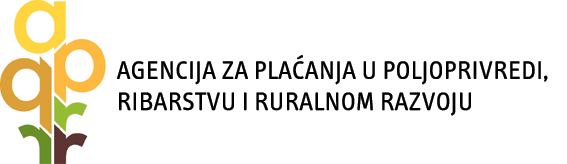 LIST E Prijava količina prodanog ekstra djevičanskog i djevičanskog maslinovog ulja za ____. godinuMIBPGNAZIV POLJOPRIVREDNIKANAZIV POLJOPRIVREDNIKANAZIV POLJOPRIVREDNIKANAZIV POLJOPRIVREDNIKANAZIV POLJOPRIVREDNIKANAZIV POLJOPRIVREDNIKANAZIV POLJOPRIVREDNIKANAZIV POLJOPRIVREDNIKARedni brojNaziv Količina prodanog ekstra djevičanskog i djevičanskog maslinovog ulja (l)123ekstra djevičansko maslinovo uljedjevičansko maslinovo uljeLIST F Prijava količina duhana predanih na obradu za ____. godinu1Podnositelj prijave2MIBPG iz Upisnika poljoprivrednika3Matični broj tvrtke MBS4OIB 5Adresa6Mjesto7Poštanski broj8Mob/telefon9Faks10.e-mailMIBPGNaziv poljoprivrednikaTip duhanaKoličina duhana za I klasuKoličina duhana za II klasuKoličina duhana za III klasuKoličina duhana za IV klasu1234567Kombinacija br. 1141,00 €/ha + 985,74 €/ha cvjetne trake141,00 €/ha + 898,59 €/ha travne trakeKombinacija br. 2141,00 €/ha + 0,74 €/m suhozidaKombinacija br. 3141,00 €/ha + 0,36 €/m živiceKombinacija br. 10356,92 €/ha + 0,74 €/ha suhozidaKombinacija br. 11356,92 €/ha + 0,36 €/m živiceKombinacija br. 14Kontinentalna nizinska regija 183,00 €/ha + 0,74 €/m suhozidaBrdsko-planinska regija 147,00 €/ha + 0,74 €/m suhozidaMediteranska regija 102,00 €/ha + 0,74 €/m suhozidaKombinacija br. 15Kontinentalna nizinska regija 183,00 €/ha + 0,36 €/m živiceBrdsko-planinska regija 147,00 €/ha + 0,36 €/m živiceMediteranska regija 102,00 €/ha + 0,36 €/m živiceKombinacija br. 16244,00 €/ha + 0,74 €/m suhozidaKombinacija br. 17244,00 €/ha + 0,36 €/m živiceKombinacija br. 20Močvarni okaš 326,00 €/ha + 0,74 €/m suhozidaVeliki livadni plavac, Zagasiti livadni plavac i Močvarni plavac 274,00 €/ha + 0,74 €/m suhozidaKombinacija br. 21Močvarni okaš 326,00 €/ha + 0,36 €/m živiceVeliki livadni plavac, Zagasiti livadni plavac i Močvarni plavac 274,00 €/ha + 0,36 €/m živiceKombinacija br. 280,74 €/m suhozida + 450,00 €/haKombinacija br. 290,36 €/m živice + 450,00 €/ha  Kombinacija br. 300,74 €/m suhozida + 804,00 €/ha  Kombinacija br. 310,36 €/m živice + 804,00 €/ha  Kombinacija br. 48356,92 €/ha + 293,00 €/haKombinacija br. 49450,00 €/ha + 293,00 €/haKombinacija br. 50804,00 €/ha + 293,00 €/haKombinacija br. 51359,73 €/ha + 293,00 €/haKombinacija br. 52239,87 €/ha + 293,00 €/haKombinacija br. 53563,23 €/ha + 293,00 €/haKombinacija br. 54373,33 €/ha + 293,00 €/haKombinacija br. 57356,92 €/ha + 359,73 €/haKombinacija br. 58450,00 €/ha + 359,73 €/haKombinacija br. 59804,00 €/ha + 359,73 €/haKombinacija br. 60359,73 €/ha + 239,87 €/haKombinacija br. 61359,73 €/ha + 563,23 €/haKombinacija br. 62359,73 €/ha + 373,33 €/haKombinacija br. 65239,87 €/ha + 563,23 €/haKombinacija br. 66239,87 €/ha + 373,33 €/haKombinacija br. 69356,92 €/ha + 563,23 €/haKombinacija br. 70450,00 €/ha + 563,23 €/haKombinacija br. 71804,00 €/ha + 563,23 €/haKombinacija br. 72563,23 €/ha + 373,33 €/haKombinacija br. 75356,92 €/ha + 373,33 €/haKombinacija br. 4141,00 €/ha + 347,78 €/ha + 48,00 €/ha Kombinacija br. 5141,00 €/ha + 289,92 €/ha + 48,00 €/ha Kombinacija br. 6141,00 €/ha + 576,94 €/ha + 48,00 €/ha Kombinacija br. 7141,00 €/ha + 480,78 €/ha + 48,00 €/ha Kombinacija br. 8356,92 €/ha + 868,18 €/haKombinacija br. 9356,92 €/ha + 723,48 €/haKombinacija br. 12144,00 €/ha + 309,94 €/haKombinacija br. 13144,00 €/ha + 258,28 €/haKombinacija br. 18244,00 €/ha + 131,00 €/haKombinacija br. 19244,00 €/ha + 109,00 €/ha Kombinacija br. 22Močvarni okaš 326,00 €/ha + 138,00 €/ha Veliki livadni plavac, Zagasiti livadni plavac i Močvarni plavac 274,00 €/ha + 130,00 €/ha Kombinacija br. 23Močvarni okaš 326,00 €/ha + 115,00 €/ha Veliki livadni plavac, Zagasiti livadni plavac i Močvarni plavac i 274,00 €/ha + 108,00 €/ha Kombinacija br. 24985,74 €/ha cvjetne trake + 347,78 €/ha898,59 €/ha travne trake + 347,78 €/haKombinacija br. 25985,74 €/ha cvjetne trake + 289,92 €/ha898,59 €/ha travne trake + 289,92 €/haKombinacija br. 26985,74 €/ha cvjetne trake + 576,94 €/ha898,59 €/ha travne trake + 576,94 €/haKombinacija br. 27480,78 €/ha + 985,74 €/ha cvjetne trake480,78 €/ha + 898,59 €/ha travne trakeKombinacija br. 320,74 €/m  suhozida + 347,78 €/haKombinacija br. 330,74 €/m suhozida + 289,92 €/haKombinacija br. 340,74 €/m suhozida + 576,94 €/haKombinacija br. 350,74 €/m suhozida + 480,78 €/haKombinacija br. 360,74 €/m suhozida + 868,18 €/haKombinacija br. 370,74 €/m suhozida + 723,48 €/haKombinacija br. 380,74 €/m suhozida + 309,94 €/haKombinacija br. 390,74 €/m suhozida + 258,28 €/haKombinacija br. 400,36 €/m živice + 347,78 €/haKombinacija br. 410,36 €/m živice + 289,92 €/haKombinacija br. 420,36 €/m živice + 576,94 €/haKombinacija br. 430,36 €/m živice + 480,78 €/haKombinacija br. 440,36 €/m živice + 868,18 €/haKombinacija br. 450,36 €/m živice + 723,48 €/haKombinacija br. 460,36 €/m živice + 309,94 €/haKombinacija br. 470,36 €/m živice + 258,28 €/haKombinacija br. 55293,00 €/ha + 868,18 €/haKombinacija br. 56293,00 €/ha + 723,48 €/haKombinacija br. 63359,73 €/ha + 868,18 €/haKombinacija br. 64359,73 €/ha + 723,48 €/haKombinacija br. 67239,87 €/ha + 868,18 €/haKombinacija br. 68239,87 €/ha + 723,48 €/haKombinacija br. 73373,33 €/ha + 868,18 €/haKombinacija br. 74373,33 €/ha + 723,48 €/ha